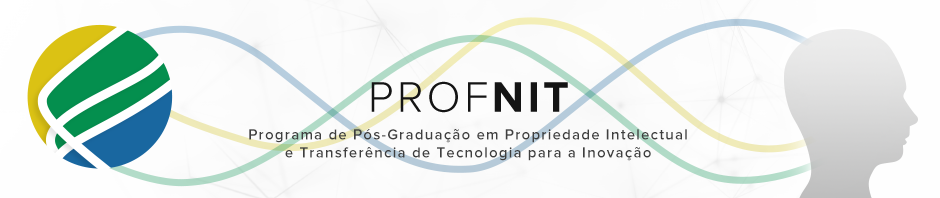 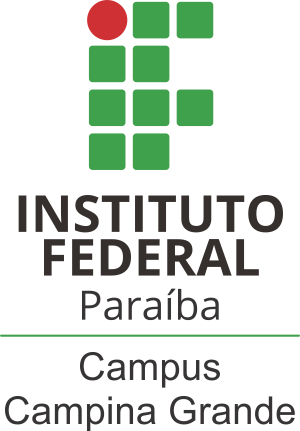 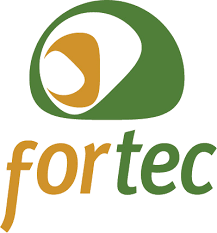 MINISTÉRIO DA EDUCAÇÃOIFPB - INSTITUTO FEDERAL DE EDUCAÇÃO, CIÊNCIA E TECNOLOGIA DA PARAÍBACAMPUS CAMPINA GRANDEConvite: Defesa de Qualificação de Mestrado PROFNIT - Mestrado Profissional em Propriedade Intelectual e Transferência de Tecnologia para InovaçãoAluno: Maria da Conceição Silva de Melo CaracolOrientador: Prof. Dr. Frederico Campos PereiraCoorientador: Prof. Dr. João Ricardo Freire de MeloTítulo: Sinalário em Libras para funções inorgânicas e seus compostos: uma ponte entre a química e alunos surdos Data: 27/01/2021Hora/Local:14h – Google MeetBANCA EXAMINADORA: Prof. Dr. Denilson de Queiroz CerdeiraEndereço para acessar o Lattes: http://lattes.cnpq.br/5989527536351084Profa. Dra. Ana Cristina Alves de Oliveira DantasEndereço para acessar o Lattes: http://lattes.cnpq.br/1492085481698131Prof. Dr. Frederico Campos Pereira Endereço para acessar o Lattes: http://lattes.cnpq.br/4661298979796861Prof. Dr. João Ricardo Freire de Melo Endereço para acessar o Lattes: http://lattes.cnpq.br/0438872069979776RESUMO: Há poucos estudos na literatura e ferramentas educacionais disponíveis para auxiliar no processo de ensino e aprendizagem dos surdos, como também existe carência de símbolos da Libras nas diversas áreas do conhecimento, especialmente na área da ciência investigativa. No entanto, com as facilidades das tecnologias digitais, experiências no uso de recursos tecnológicos com pessoas com surdez vêm confirmando a melhora na aprendizagem desses discentes. Por isso, investir na criação de materiais didáticos que utilize a visão como canal de comunicação e que atende às especificidades linguísticas e culturais desses discentes, é de fundamental importância para facilitar a assimilação dos conteúdos científicos. Nesse sentido, o objetivo desse trabalho é criar um Sinalário em Libras para as funções inorgânicas e seus compostos, numa configuração padronizada dos sinais-termos, em formato audiovisual, como material didático de apoio/suporte à química praticada em laboratório, com fins de inclusão científica dos surdos em diversos contextos educacionais. A metodologia adotada neste estudo é a pesquisa-ação e fundamenta-se em uma abordagem quali e quantitativa, de natureza exploratória. Quanto aos procedimentos técnicos de coleta de dados consistirá em duas fases: 1. Pesquisa bibliográfica, amparada por uma busca de anterioridade; 2. Criação dos sinais científicos pelos surdos, em construção. O Sinalário proposto tem caráter inovador, pois não foi encontrado nas bases acadêmicas sinais em Libras para funções inorgânicas e seus compostos. Em relação à gestão da Propriedade Intelectual, o produto técnico desenvolvido configura-se no modelo de Direitos Autorais, como Recurso Educacional Aberto, destacando-se como um ativo estratégico para educação, destinado a gerar uma inovação social. Palavras-chave: educação inclusiva, surdos, sinalário, libras, compostos inorgânicos